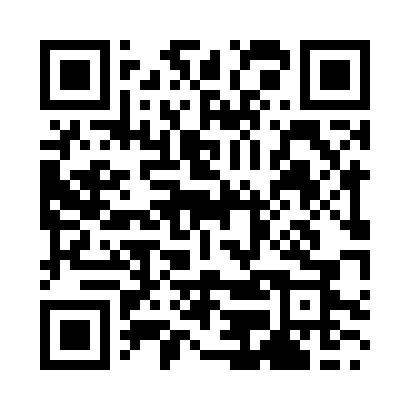 Prayer times for Prizren, KosovoWed 1 May 2024 - Fri 31 May 2024High Latitude Method: NonePrayer Calculation Method: Muslim World LeagueAsar Calculation Method: ShafiPrayer times provided by https://www.salahtimes.comDateDayFajrSunriseDhuhrAsrMaghribIsha1Wed3:435:3212:344:277:379:192Thu3:415:3112:344:287:389:213Fri3:395:3012:344:287:399:224Sat3:375:2812:344:287:409:245Sun3:365:2712:344:297:419:256Mon3:345:2612:344:297:429:277Tue3:325:2512:344:297:439:298Wed3:305:2312:344:307:449:309Thu3:285:2212:334:307:459:3210Fri3:275:2112:334:307:469:3411Sat3:255:2012:334:317:489:3512Sun3:235:1912:334:317:499:3713Mon3:215:1812:334:317:509:3814Tue3:205:1712:334:317:519:4015Wed3:185:1612:334:327:529:4216Thu3:165:1512:334:327:539:4317Fri3:155:1412:334:327:549:4518Sat3:135:1312:344:337:559:4619Sun3:125:1212:344:337:569:4820Mon3:105:1112:344:337:579:4921Tue3:095:1012:344:347:589:5122Wed3:075:0912:344:347:599:5223Thu3:065:0912:344:347:599:5424Fri3:045:0812:344:358:009:5525Sat3:035:0712:344:358:019:5726Sun3:025:0712:344:358:029:5827Mon3:015:0612:344:368:0310:0028Tue2:595:0512:344:368:0410:0129Wed2:585:0512:354:368:0510:0230Thu2:575:0412:354:368:0610:0431Fri2:565:0412:354:378:0610:05